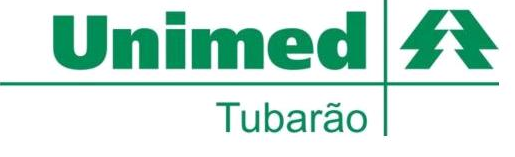 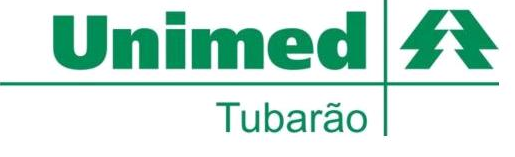 1 . DADOS DO REQUERENTE2 . DADOS DO ATENDIMENTO3 . JUSTIFIQUE O PEDIDO DE REEMBOLSO E MOTIVO DO PAGAMENTO PARTICULAR:NOME NOME NOME NOME NOME CPFCPFCPFCPFCPFCPFE-MAILE-MAILE-MAILE-MAILE-MAILE-MAILE-MAILE-MAILE-MAILE-MAILE-MAILTELEFONE CELULAR COM DDDTELEFONE CELULAR COM DDDTELEFONE CELULAR COM DDDTELEFONE RESIDENCIAL COM DDDTELEFONE RESIDENCIAL COM DDDTELEFONE RESIDENCIAL COM DDDTELEFONE RESIDENCIAL COM DDDTELEFONE RESIDENCIAL COM DDDTELEFONE COMERCIAL COM DDDTELEFONE COMERCIAL COM DDDTELEFONE COMERCIAL COM DDDENDEREÇO DE CORRESPONDÊNCIAENDEREÇO DE CORRESPONDÊNCIAENDEREÇO DE CORRESPONDÊNCIAENDEREÇO DE CORRESPONDÊNCIAENDEREÇO DE CORRESPONDÊNCIAENDEREÇO DE CORRESPONDÊNCIAENDEREÇO DE CORRESPONDÊNCIAENDEREÇO DE CORRESPONDÊNCIAENDEREÇO DE CORRESPONDÊNCIAENDEREÇO DE CORRESPONDÊNCIANÚMEROCOMPLEMENTOBAIRROBAIRROBAIRROCEPCEPCIDADECIDADECIDADECIDADEUFBANCO (não pode ser conta salário)BANCO (não pode ser conta salário)COD. OPERAÇÃO (exclusivo - Caixa Econômica)COD. OPERAÇÃO (exclusivo - Caixa Econômica)COD. OPERAÇÃO (exclusivo - Caixa Econômica)COD. OPERAÇÃO (exclusivo - Caixa Econômica)COD. OPERAÇÃO (exclusivo - Caixa Econômica)AGÊNCIA (com dígito)AGÊNCIA (com dígito)CONTA (com dígito)CONTA (com dígito)CPF DO TITULAR DA CONTACPF DO TITULAR DA CONTACPF DO TITULAR DA CONTACPF DO TITULAR DA CONTANOME DO TITULAR DA CONTANOME DO TITULAR DA CONTANOME DO TITULAR DA CONTANOME DO TITULAR DA CONTANOME DO TITULAR DA CONTANOME DO TITULAR DA CONTANOME DO TITULAR DA CONTANOME DO BENEFICIÁRIO QUE REALIZOU O ATENIDMENTONOME DO BENEFICIÁRIO QUE REALIZOU O ATENIDMENTONOME DO BENEFICIÁRIO QUE REALIZOU O ATENIDMENTONOME DO BENEFICIÁRIO QUE REALIZOU O ATENIDMENTONOME DO BENEFICIÁRIO QUE REALIZOU O ATENIDMENTOCÓDIGO DO CARTÃO DO PLANOCÓDIGO DO CARTÃO DO PLANOCÓDIGO DO CARTÃO DO PLANOCÓDIGO DO CARTÃO DO PLANOCPFPROCEDIMENTOPROCEDIMENTOPROCEDIMENTOPROCEDIMENTOVALORPROCEDIMENTOPROCEDIMENTOPROCEDIMENTOPROCEDIMENTOVALORPROCEDIMENTOPROCEDIMENTOPROCEDIMENTOPROCEDIMENTOVALORPROCEDIMENTOPROCEDIMENTOPROCEDIMENTOPROCEDIMENTOVALORPROCEDIMENTOPROCEDIMENTOPROCEDIMENTOPROCEDIMENTOVALORNOME DO PRESTADOR DE ATENDIMENTONOME DO PRESTADOR DE ATENDIMENTOCNPJ/CPF DO PRESTADOR DE ATENDIMENTOCNPJ/CPF DO PRESTADOR DE ATENDIMENTOCNPJ/CPF DO PRESTADOR DE ATENDIMENTODATA DO ATENDIMENTODATA DO ATENDIMENTOMUNICÍPIO DO ATENDIMENTOMUNICÍPIO DO ATENDIMENTOMUNICÍPIO DO ATENDIMENTONOTA: É obrigatório o envio da Nota Fiscal ou recibo original com carimbo e assinatura do prestador de serviços. O prazo para o reembolso é de 30 dias corridos contados a partir do recebimento de toda a documentação na Unimed. Quando trata-se de cirurgias e internações deve constar detalhamento dos mesmos, nas Notas e Recibos, deve constar a descrição do procedimento ou encaminhar detalhamento dos mesmos.NOTA: É obrigatório o envio da Nota Fiscal ou recibo original com carimbo e assinatura do prestador de serviços. O prazo para o reembolso é de 30 dias corridos contados a partir do recebimento de toda a documentação na Unimed. Quando trata-se de cirurgias e internações deve constar detalhamento dos mesmos, nas Notas e Recibos, deve constar a descrição do procedimento ou encaminhar detalhamento dos mesmos.NOTA: É obrigatório o envio da Nota Fiscal ou recibo original com carimbo e assinatura do prestador de serviços. O prazo para o reembolso é de 30 dias corridos contados a partir do recebimento de toda a documentação na Unimed. Quando trata-se de cirurgias e internações deve constar detalhamento dos mesmos, nas Notas e Recibos, deve constar a descrição do procedimento ou encaminhar detalhamento dos mesmos.NOTA: É obrigatório o envio da Nota Fiscal ou recibo original com carimbo e assinatura do prestador de serviços. O prazo para o reembolso é de 30 dias corridos contados a partir do recebimento de toda a documentação na Unimed. Quando trata-se de cirurgias e internações deve constar detalhamento dos mesmos, nas Notas e Recibos, deve constar a descrição do procedimento ou encaminhar detalhamento dos mesmos.NOTA: É obrigatório o envio da Nota Fiscal ou recibo original com carimbo e assinatura do prestador de serviços. O prazo para o reembolso é de 30 dias corridos contados a partir do recebimento de toda a documentação na Unimed. Quando trata-se de cirurgias e internações deve constar detalhamento dos mesmos, nas Notas e Recibos, deve constar a descrição do procedimento ou encaminhar detalhamento dos mesmos.(*) ATENDIMENTO URGÊNCIA/EMERGÊNCIA(    ) Sim       (    ) NãoTIPO DE ATENDIMENTO(   ) Consulta      (   ) Exame(   ) Internação   (   ) Terapias/sessõesTIPO DE ATENDIMENTO(   ) Consulta      (   ) Exame(   ) Internação   (   ) Terapias/sessõesTIPO DE CONSULTA(   ) 1ª consulta   (   ) Retorno(   ) Pré-natal      (   ) Por encaminhamentoTIPO DE CONSULTA(   ) 1ª consulta   (   ) Retorno(   ) Pré-natal      (   ) Por encaminhamento(*) Para atendimento de urgência e emergência encaminhar justificativa médica atestando se tratar de complicação no processo gestacional; ou acidente pessoal; ou atendimento com risco de morte ou lesão irreparável.(*) Para atendimento de urgência e emergência encaminhar justificativa médica atestando se tratar de complicação no processo gestacional; ou acidente pessoal; ou atendimento com risco de morte ou lesão irreparável.(*) Para atendimento de urgência e emergência encaminhar justificativa médica atestando se tratar de complicação no processo gestacional; ou acidente pessoal; ou atendimento com risco de morte ou lesão irreparável.(*) Para atendimento de urgência e emergência encaminhar justificativa médica atestando se tratar de complicação no processo gestacional; ou acidente pessoal; ou atendimento com risco de morte ou lesão irreparável.(*) Para atendimento de urgência e emergência encaminhar justificativa médica atestando se tratar de complicação no processo gestacional; ou acidente pessoal; ou atendimento com risco de morte ou lesão irreparável.Você solicitou ou fez contato com a Unimed antes de realizar o atendimento? (  ) Sim (  ) NãoSe sim, qual foi o canal de atendimento: (    ) telefone  (    ) presencial  (    ) outro, qual?______________________Informe o nº de protocolo deste atendimento (se houver): ______________________________________________Você solicitou ou fez contato com a Unimed antes de realizar o atendimento? (  ) Sim (  ) NãoSe sim, qual foi o canal de atendimento: (    ) telefone  (    ) presencial  (    ) outro, qual?______________________Informe o nº de protocolo deste atendimento (se houver): ______________________________________________Você solicitou ou fez contato com a Unimed antes de realizar o atendimento? (  ) Sim (  ) NãoSe sim, qual foi o canal de atendimento: (    ) telefone  (    ) presencial  (    ) outro, qual?______________________Informe o nº de protocolo deste atendimento (se houver): ______________________________________________Você solicitou ou fez contato com a Unimed antes de realizar o atendimento? (  ) Sim (  ) NãoSe sim, qual foi o canal de atendimento: (    ) telefone  (    ) presencial  (    ) outro, qual?______________________Informe o nº de protocolo deste atendimento (se houver): ______________________________________________Você solicitou ou fez contato com a Unimed antes de realizar o atendimento? (  ) Sim (  ) NãoSe sim, qual foi o canal de atendimento: (    ) telefone  (    ) presencial  (    ) outro, qual?______________________Informe o nº de protocolo deste atendimento (se houver): ______________________________________________ASSINATURA DO REQUERENTEASSINATURA DO REQUERENTEDATA: _____/_____/________.DATA: _____/_____/________.DATA: _____/_____/________.CAMPO EXCLUSIVO DE PREENCHIMENTO DA EMPRESACAMPO EXCLUSIVO DE PREENCHIMENTO DA EMPRESACAMPO EXCLUSIVO DE PREENCHIMENTO DA EMPRESACAMPO EXCLUSIVO DE PREENCHIMENTO DA EMPRESACAMPO EXCLUSIVO DE PREENCHIMENTO DA EMPRESANOME DO RESPONSÁVEL PELA EMPRESANOME DO RESPONSÁVEL PELA EMPRESAAssinatura e dataAssinatura e dataAssinatura e dataCAMPO EXCLUSIVO DE PREENCHIMENTO DA OPERADORACAMPO EXCLUSIVO DE PREENCHIMENTO DA OPERADORACAMPO EXCLUSIVO DE PREENCHIMENTO DA OPERADORACAMPO EXCLUSIVO DE PREENCHIMENTO DA OPERADORACAMPO EXCLUSIVO DE PREENCHIMENTO DA OPERADORANOME DO RESPONSÁVEL PELO ATENDIMENTO NOME DO RESPONSÁVEL PELO ATENDIMENTO PROTOCOLO DE ATENDIMENTO DA OPERADORAPROTOCOLO DE ATENDIMENTO DA OPERADORAPROTOCOLO DE ATENDIMENTO DA OPERADORA